Piedmont Band Boosters Meeting08/19/19Members present:  Jeff, Betsy, Carrie, Darren, Kim, Shelley, Marsha, Mike, Nancy, Kara, Lisa, MelissaThe meeting was held at Piedmont High School, and brought to order at 7:05 PM by President, Jeff CampagnaCommittee Updates: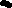  Treasurer’s Report.  Donations were received and deposited from Corning, Unionville and Fairview.  Taxes were filed, and auditor report has been received.Current savings account has been earmarked for uniform budget, and each board will work toward a goal of a predefined amount to be transferred each year for ten years until new uniforms can be purchased.It was discussed whether we should open a new savings account for instruments, and budget for those over a period of several years.  Discussion was tabled until after Disney to determine whether we should establish a new account for this purpose.Darren raised whether we could put that savings account money into a CD to obtain better rates.  Kim will check with the CPA to see if that would be permissible under non-profit laws.It was moved by Lisa and seconded to approve the revised budget.  Revised budget was approved unanimously.Pit Crew Update.Mike to work with Jody on fixing any broken props.Mike will check to see if Monroe Hardware will donate PVC pipe for props.There was some discussion around gas cards for drivers of the pit trailers.  Mike will let the drivers know that there is a fund available for that purpose.Mike raised that we need aluminum support to hold the props are up.  The plastic is giving way on the props, and the aluminum may eliminate the need for the rebar in between the plastic.  Jeff will raise with Jody.Fundraising Updates.Car Wash book sales are almost completed.  So far, the band has earned $1000 in ticket sales.Reminder for Amazon Smile went out to band students and parents this week, and Jody created a wishlist on Amazon.Shelley will set up new restaurant nights for this year.Shelley will check with prior donors and will check with Harris Teeter as well.Used shoe sale netted $30.  We will remind students throughout the year if they should need new shoes, they can be purchased.There was some discussion about the football 50/50 raffle and whether there is any opportunity for the band to get one football game’s raffle earnings.Kim would like to approach Dr. Stamey about selling hot chocolate and doughnuts at the football games.Melissa raised that PNC offers school volunteer opportunities that some high schools participate in, and parents can earn money off of band dues.   Other ideas were raised that should be considered such as Speedway, Christmas Light Show, and Hornet games.  47 parents signed up to be volunteers.HospitalityPreview Night went well.  The team congratulated Carrie and Erika on a great meal and event.  Tailgate rally was well attended.  Raffle items that are left over will be raffled off at football games for band parents.The group talked about a dinner for the volunteers at the end of the season at which the students will serve the volunteers.  Spirit WearSpirt Wear orders are due Friday (8/23).UniformsStill have 6 students to fit that weren’t here for the fittings.Lisa reported that the students will need to try on the uniforms to ensure that they all fit.Old BusinessJody still working with composer to commission a piece for the 50th anniversary.Jeff ordered a backdrop for the senior banner pictures.  The backdrop can be used for future years as well.  Each senior (28) will have a 2x3 vertical banner with a ¾ pose and instrument.  Seniors will need to be here Thursday, 8/22 at 5:00 to have their pictures taken.  Darren will take the pictures, and Jeff will format the pictures.  Each banner will cost $22.   Kim suggested that the band boosters pay for the banners ($700), but Jeff will send an email out if the parents want to offer donate money toward their student’s banner.  Jeff made a motion for this approach, and it was seconded.  The motion was approved unanimously.  New BusinessChaperonesJody would like to make sure that we have drivers and chaperones lined up for the contests.  Buses have already been lined up.With no additional business to discuss, Jeff adjourned the meeting at 8:00 PM.Next Meeting:	09/16/19